11-15 февраля 2020 года в городе Белгороде проходило первенство области по боксу. В соревнованиях приняли участие 186 участников области. Наш район представляли воспитанники ДЮСШ братья Шуадаевы Мурад и Муслим (тренер-преподаватель Шуадаев А.Р.). в весовой категории 44кг. Победу одержал Шуадаев Мурад, а Мусли (весовая категория 52кг) занял 3 место. Оба воспитанника вошли в состав сборной команды Белгородской области. Желаем нашим спортсменам удачи на всероссийских соревнованиях и успехов в учебе.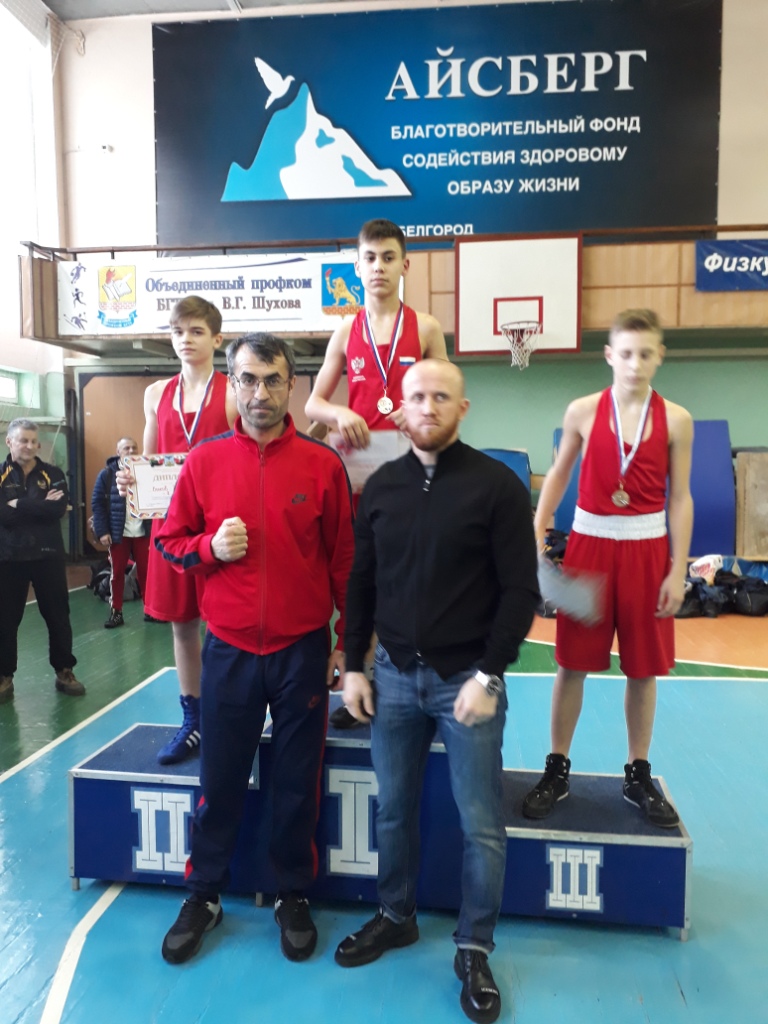 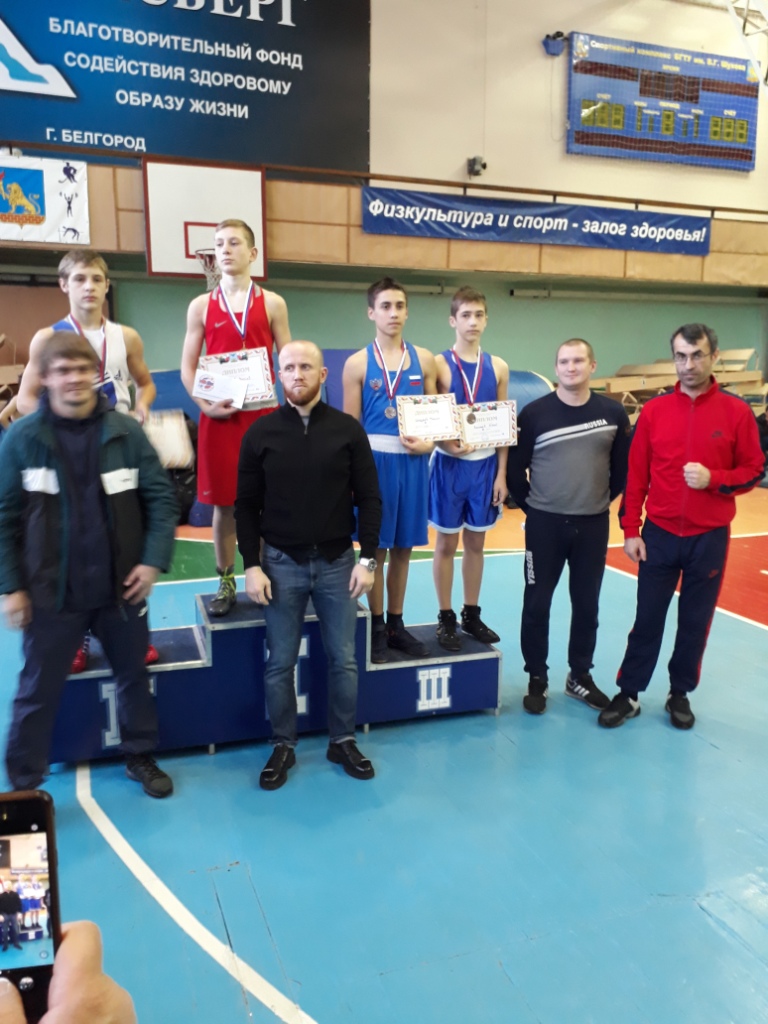 